KG 모빌리티, 4월 내수, 수출 포함 총 9,929대 판매내수 5,583대, 수출 4,346대 등 총 9,929대 판매, 전년 동월 대비 22% 증가토레스 지난해 7월 출시 이후 누적 판매 42,889대로 4만대 돌파하며 내수 상승세 이끌어 내수는 물론 수출 물량 증가를 위해 글로벌 시장 공략 강화 통해 판매 물량 늘려 나갈 것[2023년 5월 2일] KG 모빌리티(www.kg-mobility.com)는 지난 4월 내수 5,583대, 수출 4,346대를 포함 총 9,929대를 판매 했다고 2일 밝혔다.     이러한 실적은 고물가와 고금리에 따른 소비심리 위축으로 인해 전월 대비로는 감소한 것이나, 토레스 호조세에 힘입어 전년 동월 대비 22%, 누계 대비로도 43.4% 증가한 것이다.  내수는 토레스가 상승세를 이끌며 전년 동월 대비 15.4%, 누계 대비 47% 증가했으며, 특히 토레스가 3,553대가 판매되면서 지난해 7월 출시 후 이달까지 누적 판매 42,889대로 4만대를 돌파했다. 수출 역시 헝가리, 벨기에, 칠레 등으로의 판매가 늘며 지난달에 이어 4천대 판매를 넘어섰으며, 전년 동월 대비 31.7%, 누계 대비로도 37.5% 증가하며 상승세를 이었다.KG 모빌리티는 내수는 물론 상승세가 이어지고 있는 수출 물량 증가를 위해 글로벌 시장 공략에 박차를 가하고 있다. 사우디아라비아 SNAM사와의 KD 협력사업은 올해 9월부터 선적이 시작될 예정이며, 지난 2월에는 UAE(아랍에미레이트)의 NGT사와 수출 계약을 체결한 바 있다. 3월에는 베트남 Kim Long Motors(킴롱모터)와 2024년 연간 1만 5천대를 시작으로 2029년까지 총 21만대 KD 수출 계약을 체결했다.KG 모빌리티는 “토레스가 판매 상승세를 이끌며 전년 동월 대비 22% 증가하는 등 호조세를 이었다”며, “내수는 물론 상승세가 이어지고 있는 수출 물량 증가를 위해 글로벌 시장 공략 강화를 통해 판매 물량을 더욱 늘려 나갈 것이다.”라고 말했다.   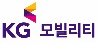 ■ 2023년 4월 판매 실적 현황표※ 미디어 문의KG 모빌리티 커뮤니케이션실▶ 곽용섭 실장 (02-3469-2050 / 010-3583-9416  / yongsub.kwak@smotor.com)▶ 차기웅 팀장 (02-3469-2052 / 010-8998-3936 / kiwoong.cha@smotor.com)▶ 최진웅 부장 (02-3469-2051 / 010-4570-0751 / jinwoung.choi@smotor.com)▶(fax) 02-3469-2282